JUDETUL MUREȘ PRIMĂRIA COMUNEI ACĂȚARI Acăţari, no. 214, judetul  Mures, 547005Tel/Fax: 0040-265 333112, 0040-265 333298; e-mail:robert@acatari.ro ; acatari@cjmures.rowww.acatari.roANUNȚ DE INTERES PUBLICPrimăria comunei Acățari anunță organizarea unui concurs pentru ocuparea pe perioadă nedeterminată a unui post de referent , clasa a III, grad profesional superior, în cadrul Serviciului Public Comunitar de Evidență a Persoanelor.Cerințe: Absolvent de studii medii, absolvit cu diplomă de bacalaureatVechime necesară executării funcției publice –minim 9 aniCunoștiințe operare calculator –Office, ExcelDosarele de candidatură se depun în termen de 20 de zile de la publicarea în Monitorul Oficial la sediul primăriei și trebuie să conțină acele documente care sunt reglementate prin HG 611/2008, art 49 și HG 611/2013 alineatul 2. Examenul scris se va organiza in data de 24 aprilie ora 10 la sediul primariei, interviul in data de 26 aprilie ora 11:00. Mai multe informații privind condițiile de participare și docmentele necesare se găsesc la următoarea adresă: Primăria comunei Acățari, str Principală nr 214 Tel: 0265 322 112, email robert@acatari.ro Primar Osváth CsabaROMANIA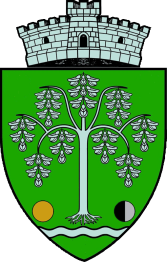 JUDETUL MUREȘ PRIMĂRIA COMUNEI ACĂȚARI Acăţari, no. 214, judetul  Mures, 547005Tel/Fax: 0040-265 333112, 0040-265 333298; e-mail:robert@acatari.ro ; acatari@cjmures.rowww.acatari.roANUNȚ DE INTERES PUBLICPrimăria comunei Acățari anunță organizarea unui concurs pentru ocuparea pe perioadă nedeterminată a unui post de politist local  , grad profesional principal clasa I , în cadrul Compartimentului Poliția Locală Cerințe: Absolvent de studii superioare de lungă durată , absolvit cu diplomă de licență Vechime necesară executării funcției publice –minim 5 aniAngajament de participare la program de formare inițială comform alin 2 art 18 din Legea Poliției Locale nr 155/2010Dosarele de candidatură se depun în termen de 20 de zile de la publicarea în Monitorul Oficial la sediul primăriei și trebuie să conțină acele documente care sunt reglementate prin HG 611/2008, art 49 și HG 611/2013 alineatul 2. Examenul scris se va organiza in data de 25 aprilie ora 10 la sediul primariei, interviul in data de 27 aprilie ora 11:00. Mai multe informații privind condițiile de participare și docmentele necesare se găsesc la următoarea adresă: Primăria comunei Acățari, str Principală nr 214 Tel: 0265 322 112, email robert@acatari.ro Primar Osváth Csaba